ESCOLA _________________________________DATA:_____/_____/_____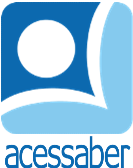 PROF:_______________________________________TURMA:___________NOME:________________________________________________________OS CONTINENTESExplique como se originaram os continentes?R: __________________________________________________________________________________________________________________________________________________________________________________________________________Qual é a porcentagem da superfície terrestre que corresponde a área dos continentes e das ilhas?a) Os continentes e as ilhas correspondem a aproximadamente 70% da superfície terrestre.b) Os continentes e as ilhas correspondem a aproximadamente 27% da superfície terrestre.c) Os continentes e as ilhas correspondem a aproximadamente 40% da superfície terrestre.d) Os continentes e as ilhas correspondem a aproximadamente 50% da superfície terrestre.Analise as afirmações abaixo:I. A Terra é denominada “Planeta água”, porque a maior parte da superfície terrestre é constituída por oceanos e mares.II. Os oceanos e mares abrangem aproximadamente 73% dos 510 milhões de quilômetros quadrados. III. Os continentes e as ilhas abrangem aproximadamente 27% da superfície da Terra.Estão corretas as afirmações:a) I e IIb) II e IIIc) I e IIId) Todas as afirmações estão corretasAs ilhas são porções de terras bem ________ que os continentes. Por convenção, os estudiosos estabeleceram que a Austrália é ________que todos os continentes e a Groenlândia , a __________ de todas as ilhas. Assinale na alternativa que preenche as lacunas acima:a) menores, menor, maiorb) maiores, menor, maiorc) menores, maior, menord) maiores, maior, menorExplique qual é a importância dos oceanos e mares para a humanidade?R: ______________________________________________________________________________________________________________________________________________________________________________________________________________________________________________________________________________